【中移物联网有限公司2019-2020年校园招聘】
  中移物联网有限公司“2019-2020年校园招聘”从2019年8月22日全面开启线上网申。本次校园招聘对象为全日制本科及以上学历且2020年应届毕业生。为方便广大同学参与此次校园招聘，我司将于2019年8-9月，分赴华北（北京）、华东（南京）、西南（成都、重庆）、华南（广州）、西北（西安）进行人才选拔工作。一、行程安排（暂定，以官网正式发布的动态通知为准。）每个区域的选拔及录用流程会在10-15个工作日内完成，具体安排如下：二、拟招职位三、招聘流程（一）简历投递阶段此次校园招聘采用线上投递方式，每位应聘者只能投递一份简历，大家在简历填写时只能选择一个学校或城市作为面试地点，请各位同学注意各简历投递截止时间。官网投递：http://iotchinamobile.zhiye.com/Campus微信推送：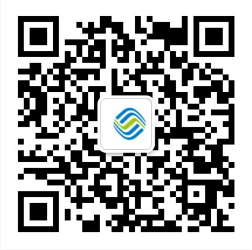 （二）笔试阶段在对简历进行初筛后，我们将以邮件及短信的形式通知简历通过者参加笔试。我们的笔试环节为线上笔试，参加笔试的同学将会在邮件中获取笔试帐号和密码，在规定的时间内线上答题即可。具体笔试时间，官方微信会同步推送。（三）面试阶段     在对笔试结果进行评审后，HR会提前1-2天以电话或短信的方式通知笔试通过者参加现场面试，请各位同学注意保持手机畅通。     现场面试时需携带：身份证原件(必备)、学生证原件及复印件（必备）、成绩单的原件及复印件（必备）、院系推荐表原件及复印件（若学校还未下发，可暂不提供）、其他个人荣誉证书的原件（若无，可不提供）。备注：①若身份证原件遗失，必须出具当地派出所的遗失证明原件和复印件；②若学生证原件遗失，请及时找学校补办或由学校开具在校证明。（四）录用阶段通过以上各个环节并身体素质符合公司要求的候选人，我们将会通过电子邮件给您发送录用通知，并及时告知您签约的相关事宜。如您能按时毕业并取得相应毕业证和学位证，入职提供的各项资料符合招聘要求并真实有效，我们将与您签订正式的劳动合同且接受提前实习，诚挚地欢迎您加入中移物联网有限公司。四、温馨提醒在校招的各环节，我们会通过短信、电话和电子邮件等多种方式和您联系，请您在简历中写明您准确、稳定的联系方式和邮箱地址，并保持您联系方式的畅通。
时间区域事项网申投递时间笔试时间面试地点面试时间9月成都线上笔试、面试8月22日00:00至9月20日24:009月23日14:00-16:00待定9月26日-9月29日10月北京线上笔试、面试8月22日00:00至9月20日24:009月23日14:00-16:00待定10月8日-10月11日10月广州线上笔试、面试8月22日00:00至9月20日24:009月23日14:00-16:00待定10月8日-10月11日10月南京线上笔试、面试8月22日00:00至9月20日24:009月23日14:00-16:00待定10月8日-10月11日10月西安线上笔试、面试8月22日00:00至9月20日24:009月23日14:00-16:00待定10月8日-10月11日10月重庆线上笔试、面试8月22日00:00至9月20日24:009月23日14:00-16:00待定10月11日-10月14日岗位名称岗位职责岗位要求工作地拟招人数（至少）Java开发岗在这里，你将学习物联网平台产品关键技术的预研、重难点技术的攻关和技术实现；
在这里，你将参与相关产品的功能模块开发，进行软件设计和编码实现，确保安全、质量和性能，参与内部测试、部署、实施等工作；
在这里，你将参与软件问题的分析与定位，并寻找到解决问题的方法，解决问题；
在这里，公司的技术导师将一对一带你成长，学习最前沿的技术，只要你有梦想，我们将一起服务客户，探索实现万物互联。1、计算机、软件、自动化、通信与信息工程、电子信息、信息工程相关专业本科及以上学历；
2、精通J2EE开发，Java web开发，熟练掌握常用Java技术框架，能编写高质量简洁清晰的代码；
3、对于Java基础技术体系（包括JVM、类装载机制、多线程并发、IO、网络）有一定的掌握和应用经验；
4、熟悉网络协议，熟悉数据库（MongoDB/Redis/memcached/MySQL/SQL）开发；
5、富有团队协作精神，敢于承担责任，敢于挑战困难，能承受压力。重庆/成都/南京/无锡/北京/深圳35技术支持岗在这里，你将学习物联网行业相关产品及行业解决方案，深度理解物联网行业发展及应用；
在这里，你将完成客户需求调研和分析工作，完成产品选型和方案设计，并撰写系统设计方案；
在这里，你将研究前沿物联网技术及方案，以及行业解决方案的整合，推动产品推广，学习商务知识及流程；
在这里，公司的技术导师将一对一带你成长，学习最前沿的技术，只要你有梦想，我们将一起服务客户，探索实现万物互联。1、计算机、软件、自动化、通信与信息工程、电子信息、信息工程相关专业本科及以上学历；
2、具备计算机、软件，电子信息等相关专业知识，具备物联网软硬件专业知识，具备良好的沟通、协调能力，学习能力强，对问题具有敏感性，有清晰的思维；
3、擅长分析行业趋势与市场动态，具备敏锐的业务触觉和独到的行业方案见解，对物联网/互联网技术一定自己的理解并能独立完成解决方案材料编写；
4、富有团队协作精神，敢于承担责任，敢于挑战困难，能承受压力。重庆/北京/成都/武汉/西安28产品岗在这里，你将学习到如何通过市场调研、需求分析，发现产品机会、定义产品功能，制定相应的产品路线图；
在这里，你将学习产品的策划、原型及概念定义，完成需求文档的撰写，规划软件、硬件功能，分析用户使用模式，输出产品规格说明；
在这里，你将参与客户需求调研，行业竞品分析、上下游产业链调研等，形成独立地分析报告，学习前沿的产品发展方向；
在这里，公司的技术导师将一对一带你成长，学习最前沿的技术，只要你有梦想，我们将一起服务客户，探索实现万物互联。1、计算机、软件、自动化、通信与信息工程、电子信息、信息工程相关专业本科及以上学历；
2、熟悉产品开发全流程方法和模式，掌握多种需求获取与分析方法，善于把握需求要点和重点，有较强的用户需求判断、引导和控制能力；
3、对数据敏感、具备良好的分析能力，分析行业趋势与市场动态，具备敏锐的商业触觉和独到的产品见解；
4、沟通理解能力强，具备良好的学习能力、解决问题能力和创新意识；
5、富有团队协作精神，敢于承担责任，敢于挑战困难，能承受压力。重庆/南京/无锡/北京18测试岗在这里，你将学习测试自动化框架搭建、持续集成系统搭建及持续优化，协助业务测试团队实现自动化用例，提升测试团队自动化能力；
在这里，你将参与性能测试规划与设计和部署；性能测试脚本设计、开发以及优化，对测试结果分析,准确定位性能瓶颈并编写测试报告等；
在这里，你将参与产品整机及模块测试，硬件测试规范的编写和更新，提升测试效率；
在这里，公司的技术导师将一对一带你成长，学习最前沿的技术，只要你有梦想，我们将一起服务客户，探索实现万物互联。1、计算机、软件、自动化、通信与信息工程、电子信息、信息工程相关专业本科及以上学历；
2、熟悉测试流程和测试用例设计方法，如边界划分、白盒测试、黑盒测试等常用技能；
3、熟悉Oracle，MySQL，PLSQL等数据库日常应用， 熟悉Linux系统及常用命令；
4、富有团队协作精神，敢于承担责任，敢于挑战困难，能承受压力。重庆/成都/无锡/南京15嵌入式开发岗在这里，你将学习嵌入式软件项目系统移植、驱动开发及软件功能实现、物联网底层驱动研发；
在这里，你将学习嵌入式系统软件的需求分析及架构、模块设计；
在这里，你将学习嵌入式软件设计、开发、维护和优化等工作，快速定位并修复软件缺陷；
在这里，公司的技术导师将一对一带你成长，学习最前沿的技术，只要你有梦想，我们将一起服务客户，探索实现万物互联。1、计算机、软件、自动化、通信与信息工程、电子信息、信息工程相关专业本科及以上学历；
2、熟悉ARM、MIPS、单片机等嵌入式微处理器，能够进行相应的低层开发；
3、熟悉Linux操作系统，对嵌入式实时操作系统有较为深入的了解；
4、熟悉以下一种编程语言：C/C++/Python/Python/Shell等编程语言、脚本语言；
5、富有团队协作精神，敢于承担责任，敢于挑战困难，能承受压力。重庆/成都/南京/无锡12前端开发岗在这里，你将学习物联网业务的web前端架构设计和研发；
在这里，你将学习如何应用JavaScript等相关技术与后台进行交互通信，完成优秀的前端产品设计与研发；
在这里，你将对Web类技术进行研究和开发实现，接触前端架构设计，前端组件积累以及平台化、工具化，支撑多产品体验；
在这里，公司的技术导师将一对一带你成长，学习最前沿的技术，只要你有梦想，我们将一起服务客户，探索实现万物互联。1、计算机、软件、数字媒体设计、自动化、通信与信息工程、电子信息、信息工程相关专业本科及以上学历；
2、能够熟练运用HTML、CSS、JavaScript构建高性能的Web应用程序，熟悉HTML5、CSS3，理解WEB标准和兼容性，对可用性相关知识有实际的了解和实践经验；
3、能够熟练运用至少一款主流的JS框架，具有良好的代码风格、接口设计与程序架构；
4、掌握至少一门服务器端编程语言，对OOP有一定的认识；
5、富有团队协作精神，敢于承担责任，敢于挑战困难，能承受压力。重庆/成都/无锡/南京/北京12信息安全岗在这里，你将跟踪最前沿安全动态，研究最前沿的安全技术；
在这里，你将学习到如何规划和优化产品安全整体能力架构，持续提升产品安全能力；
在这里，你将参与漏洞挖掘与分析、安全研究、工具开发、源码审计等工作，进行安全攻击行为的分析及跟踪等安全保障工作；
在这里，公司的技术导师将一对一带你成长，学习最前沿的技术，只要你有梦想，我们将一起服务客户，探索实现万物互联。1、计算机、软件、信息安全、密码学、网络安全技术与工程、人工智能等相关安全专业本科及以上学历；
2、熟悉网络安全、信息安全等相关领域：如端口、服务漏洞扫描、程序漏洞分析检测、权限管理、入侵和攻击分析等；   
3、具备扎实全面的计算机、网络（TCP/IP）等方面的基础知识； 
4、熟悉主流编程语言之一：Java/ Python/C/C++/ C#/ PHP/ Shell等编程语言、脚本语言，熟悉Linux系统和主流数据库，了解主流的互联网安全技术和安全产品，如网络安全，主机安全，应用安全，密码技术，以及防火墙、入侵检测和防病毒等安全产品； 
5、富有团队协作精神，敢于承担责任，敢于挑战困难，能承受压力。重庆11运维岗在这里，你将学习到自动化运维系统的迭代开发和保障其稳定运行的技能；在这里，你将负责平台业务运维及网络安全工作，保障平台安全、稳定、高效运行；在这里，你会学习到自动化PaaS服务的安装、部署的实现；在这里，公司的技术导师将一对一带你成长，学习最前沿的技术，只要你有梦想，我们将一起服务客户，探索实现万物互联。1、计算机、软件或相关专业本科及以上学历；2、掌握Linux操作系统，了解TCP/IP、HTTP协议及基本网络知识；3、能够掌握一门以上编程语言(shell、go、python、Java)；4、熟练使用TCPDUMP、Wireshark等抓包工具，对网络包进行分析；掌握常用的开源中间件运维优化，MongoDB、Nginx、Kafka、Ansible等；5、有自动化运维、DevOps工具链、中间件项目开发经验者优先；5、富有团队协作精神，敢于承担责任，敢于挑战困难，能承受压力。重庆/无锡/南京10Android开发岗在这里，你将学习如何完成Android软件产品的需求评审, 详细设计, 开发编码与测试工作；
在这里，你将参与Android产品软件编码和单元测试工作；
在这里，你将参与Android产品测试与优化工作，定位问题，并制定优化方案；
在这里，公司的技术导师将一对一带你成长，学习最前沿的技术，只要你有梦想，我们将一起服务客户，探索实现万物互联。1、计算机、软件、自动化、通信与信息工程、电子信息、信息工程相关专业本科及以上学历；
2、熟悉TCP/IP协议，熟悉HTTP协议，熟悉客户端网络编程，有实际网络应用开发经验，熟悉WIFI、蓝牙、网络编程、数据存储与IO开发，熟悉多线程编程；
3、Android开发平台及框架原理，熟悉Android SDK；Android开发技术(Android Studio / Eclipse, Gradle is a MUST)、Android相关开发测试工具的使用，Android下JSON/xml解析，多线程操作，加密和网络通信；
4、熟悉NDK，掌握JNI运用，熟悉面向对象设计，设计模式；
5、富有团队协作精神，敢于承担责任，敢于挑战困难，能承受压力。重庆/成都/无锡/南京7硬件开发岗你渴望接产品从你手中诞生吗？你渴望你的硬件作品应用于精妙的硬件产品设计吗？你渴望让一流的硬件智慧家庭，智慧城市等应用场景吗？我们敞开怀抱，等你来实现梦想。
在这里，你将学习到硬件全流程开发，硬件器件选型、原理图设计到SDV测试的完整研发过程，满足功能、性能、成本、质量等多维度需求的研发设计；
在这里，你将学习到独立完成硬件生产及问题分析定位、外购件选型和产品化设计；
在这里，公司的技术导师将一对一带你成长，学习最前沿的技术，只要你有梦想，我们将一起服务客户，探索实现万物互联。1、计算机、软件、自动化、通信与信息工程、电子信息、信息工程相关专业本科及以上学历；
2、熟练掌握模拟电路，数字电路基础知识；熟悉常用的电子元器件的性能特点，能使用电路设计软件进行电路设计和仪器设备调试；
3、具有基于ARM/DSP/FPGA硬件系统单板开发和调试经验、数字/模拟传感器检测和模拟小信号处理分析能力等成功实践经验，在各类电子竞赛中获得过奖项,将会被优先考虑；
4、富有团队协作精神，敢于承担责任，敢于挑战困难，能承受压力。重庆/无锡/南京7流媒体开发岗在这里，你将学习流媒体服务系架构设计，核心模块设计开发，接口规范制定，技术文档编写等；
在这里，你将学习多媒体软件与硬件的开发与调试,负责产品的音视频播放性能和体验优化；
在这里，公司的技术导师将一对一带你成长，学习最前沿的技术，只要你有梦想，我们将一起服务客户，探索实现万物互联。1、计算机、软件、数字媒体设计、自动化、通信与信息工程、电子信息、信息工程相关专业本科及以上学历；
2、具备扎实的C/C++/Java编程基础，熟悉基本的数据结构及算法;
3、熟悉FFmpeg/GStreamer/DirectShow/Helix等中一种或多种多媒体框架，熟悉音频容器（mp3/aac/ogg/flac/ape等）及视频容（flv/mkv/mp4/wmv/avi/rm/rmvb等）的封装格式及extractor开发，熟悉各种音频codec(aac/amr/ac3/mp3等)和视频codec(H.264/H.265/vp8/mpeg4等)；
4、.熟悉HTTP/HTTP Live/RTP/RTSP中一种以上流媒体开发；
5、富有团队协作精神，敢于承担责任，敢于挑战困难，能承受压力。重庆4大数据开发岗在这里，你将学习探索物联网大数据平台前沿技术，参与物联网大数据平台设计；
在这里，你将参与到大数据Hadoop、Spark、Kafka、Zookeeper、Flume、AI平台等组件的研发、交付及解决方案支撑；
在这里，你将学习物联网云服务化实现的前沿技术，负责大数据平台开发，运维相关工作；
在这里，公司的技术导师将一对一带你成长，学习最前沿的技术，只要你有梦想，我们将一起服务客户，探索实现万物互联。1、计算机、软件相关专业本科及以上学历；
2、精通Java软件开发，有软件开发项目经验，并至少熟练掌握以下语言中的一种：C/C++/GO/Python/PHP/Python/Shell等编程语言及脚本语言；熟悉常见的数据结构与算法
3、熟悉大数据相关开源软件，了解大数据平台Hadoop、spark等框架，有应用大数据组件的解决问题的实战经验优先；
4、富有团队协作精神，敢于承担责任，敢于挑战困难，能承受压力。重庆/北京4UI设计岗在这里，你将学习物联网产品的竞品分析、设计流行趋势分析及视觉风格设定；
在这里，你将参与物联网产品移动端、PC端、TV端等各终端项目的UI设计和资源输出，支撑产品运营设计需求，设计活动专题、banner素材；
在这里，你将参与设计流程和规范的制定，发掘和思考产品未来的发展和设计方向；
在这里，公司的技术导师将一对一带你成长，学习最前沿的技术，只要你有梦想，我们将一起服务客户，探索实现万物互联。1、计算机、软件、工业设计、用户设计相关专业本科及以上学历；
2、精通Photoshop、Illustrator、 sketch等常用设计工具；
3、 擅长手绘、动效设计、视频剪辑、3D建模者优先；
4、富有团队协作精神，敢于承担责任，敢于挑战困难，能承受压力。重庆/无锡/南京3芯片设计岗在这里，你可以学习一流的IC设计与验证技术，接触先进工艺及EDA设计平台；在这里，你可以了解最前沿的半导体动态及技术信息，与芯片专家工作、交流；在这里，你将全流程参与芯片设计、验证、实现，确保系统和电路设计满足规格要求，以芯片最后交付为目标。在这里，公司的技术导师将一对一带你成长，学习最前沿的技术，只要你有梦想，我们将一起服务客户，探索实现万物互联。1、微电子、计算机、通信工程、自动化、电磁场等相关专业；2、熟悉VHDL/Verilog、SV等数字芯片设计及验证语言，参与过FPGA设计或验证；了解芯片设计基本知识，如代码规范、工作环境和工具、典型电路（异步、状态机、FIFO、时钟复位、memory、缓存管理等）者优先；3、熟悉模拟/混合信号/射频开发流程，掌握相关设计工具；有芯片内ESD技术及保护电路设计实践者优先；4、掌握软件工程方法，自动化控制理论，并有相关实践经验者优先；5、富有团队协作精神，敢于承担责任，敢于挑战困难，能承受压力。北京3云计算开发岗在这里，你将会学习到主流云主机、云存储等云计算产品的架构；
在这里，你将学习到分布式计算、虚拟化、容器、Docker等的系统设计；
在这里，你将学习到大数据、云安全、云智能运维、云存储、云服务、数据中心工程部署等技术；
在这里，公司的技术导师将一对一带你成长，学习最前沿的技术，只要你有梦想，我们将一起服务客户，探索实现万物互联。1、计算机、软件相关专业本科及以上学历；
2、熟悉以下一种编程语言：C/C++/Java/C#/Python/PHP/Python/Shell等编程语言、脚本语言；
3、熟悉或掌握以下一方面知识者优先：虚拟化、计算、网络、存储、安全、监控运维、操作系统、数据库、系统自动化、分布式架构、开源等； 
4、有网络管理经验、熟悉各种网络设备及网络协议，具有TCP/IP协议等常用网络协议的知识和经验者优先。
5.富有团队协作精神，敢于承担责任，敢于挑战困难，能承受压力。重庆 3算法岗在这里，你将学习智能分析相关的计算机语音及图像处理算法实现；
在这里，你将跟踪前沿视觉技术，研讨公司的创新产品；
在这里，你将学习图像处理，图像定位、语音识别、检测或建模等；
在这里，公司的技术导师将一对一带你成长，学习最前沿的技术，只要你有梦想，我们将一起服务客户，探索实现万物互联。1、计算机、软件、自动化、通信与信息工程、电子信息、信息工程相关专业本科及以上学历；
2、熟悉语音识别的原理及算法，熟悉机器视觉、模式识别领域相关算法；
3、根据项目需求，独立完成算法选用设计，并完成相关算法的验证开发；
4、跟踪前沿视觉技术，研讨公司的创新产品，提供调研分析报告；
5、富有团队协作精神，敢于承担责任，敢于挑战困难，能承受压力。重庆/北京3C/C++开发岗在这里，你将学习物联网平台产品关键技术的预研、重难点技术的攻关和技术实现；
在这里，你将参与相关产品的功能模块开发，进行软件设计和编码实现，确保安全、质量和性能，参与内部测试、部署、实施等工作；
在这里，你将参与软件问题的分析与定位，并寻找到解决问题的方法，解决问题；
在这里，公司的技术导师将一对一带你成长，学习最前沿的技术，只要你有梦想，我们将一起服务客户，探索实现万物互联。1、计算机、软件、自动化、通信与信息工程、电子信息、信息工程相关专业本科及以上学历；
2、熟悉Linux C/C++开发环境，熟悉多线程和多进程编程 ，有数据库（MongoDB/Redis/memcached/MySQL）开发经验；
3、 熟悉HTTP/TCP/IP协议及不同的网络服务模型，熟悉常用的分布式模型；
4、富有团队协作精神，敢于承担责任，敢于挑战困难，能承受压力。成都2UE设计岗在这里，你将参与产品的交互设计，与产品、UI、技术等相关角色紧密合作，完成信息构架，操作流程设计，精细原型设计，以及交互规格说明文档的编写；
在这里，你将学习产品业务发展方向，规划产品的交互框架，设计相应的交互模型，并制定交互设计规范；
在这里，公司的技术导师将一对一带你成长，学习最前沿的技术，只要你有梦想，我们将一起服务客户，探索实现万物互联。1、计算机、软件、工业设计、用户设计相关专业本科及以上学历；
2、熟练操作相关设计软件PS、AE、AI、Sketch等软件，具有一定的交互设计能力，熟悉用户体验的相关方法；
3、具备一定的后台搭建、数据收集分析、数据挖掘与算法处理经验者优先；
4、富有团队协作精神，敢于承担责任，敢于挑战困难，能承受压力。重庆1PHP开发岗在这里，你将学习大型运营类网站的程序架构和程序开发流程及方法；
在这里，你将参与大型门户网站后台程序开发以及数据库的优化；
在这里，你将参与大型门户网站模块单元功能测试，查出存在缺陷并保证其质量；
在这里，公司的技术导师将一对一带你成长，学习最前沿的技术，只要你有梦想，我们将一起服务客户，探索实现万物互联。1、计算机、软件、自动化、通信与信息工程、电子信息、信息工程相关专业本科及以上学历；
2、熟悉PHP语言，对至少一种PHP框架有较为深入的认识；
3、熟悉MySQL、PostgreSQL至少一种非关系型数据库；
4、熟悉HTTP协议及W3C相关互联网规范，熟悉restful，熟悉常见算法；
5、富有团队协作精神，敢于承担责任，敢于挑战困难，能承受压力。重庆1iOS开发岗在这里，你将学习如何制定APP功能的评估与开发计划，APP端应用的架构设计；
在这里，你将参与具体物联网产品移动端iOS客户端应用的开发、维护；
在这里，你将持续维护产品，完成产品迭代更新优化；
在这里，公司的技术导师将一对一带你成长，学习最前沿的技术，只要你有梦想，我们将一起服务客户，探索实现万物互联。1、计算机、软件、自动化、通信与信息工程、电子信息、信息工程相关专业本科及以上学历；
2、精通Swift/Objective-C语言，熟练掌握Xcode开发工具；熟悉TCP/IP协议，熟悉http协议，熟悉客户端网络编程，有实际网络应用开发经验，熟悉WIFI、蓝牙、网络编程、数据存储与IO开发，熟悉多线程编程
3、熟悉iOS完整开发流程，掌握UI、数据库、网络，性能优化能力；
4、富有团队协作精神，敢于承担责任，敢于挑战困难，能承受压力。重庆1